Flowchart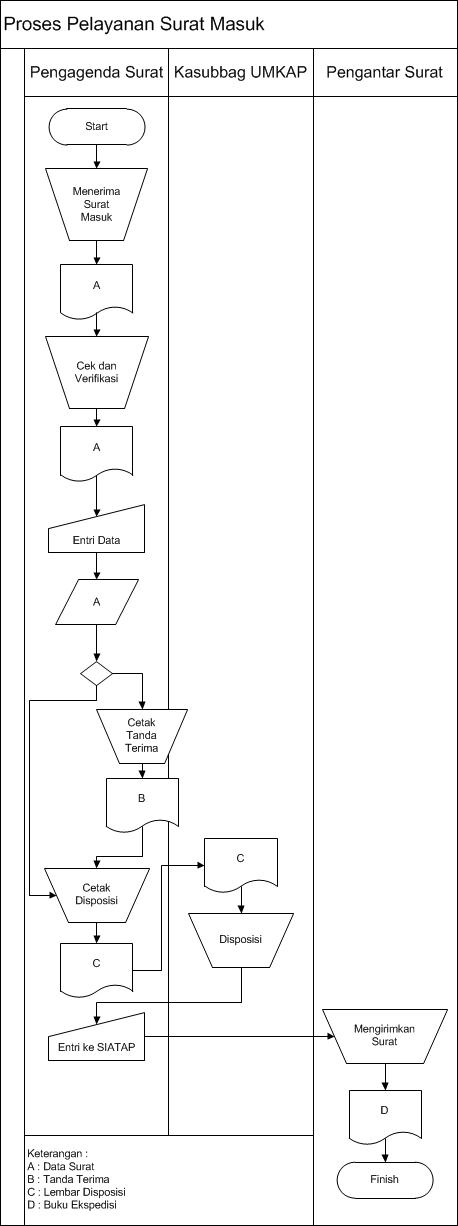 RUANG LINGKUPMenerima berkas suratCek dan verifikasi data suratEntri data suratPemberian nomor suratMencetak tanda terimaMencetak lembar disposisiMengirim lembar disposisi ke pimpinanMenerima berkas suratCek dan verifikasi data suratEntri data suratPemberian nomor suratMencetak tanda terimaMencetak lembar disposisiMengirim lembar disposisi ke pimpinanTUJUANProsedur ini ditetapkan untuk pelayanan surat masuk ke FK UNS melalui kurir, fax dan emailProsedur ini ditetapkan untuk pelayanan surat masuk ke FK UNS melalui kurir, fax dan emailKEBIJAKANSistem Administrasi Tata Persuratan adalah aplikasi persuratan yang dimiliki oleh Subbag. UMKAPSurat Masuk adalah surat dinas yang diterima oleh Subbagian UMKAP yang dikirim dari unit kerja di lingkungan UNS dan  berbagai instansi di seluruh Indonesia maupun dari mancanegaraApabila surat masuk tersebut berupa fax dan email, setelah dicopy dan dicetak harus diadministrasi di Sub Bagian Umum dan PerlengkapanSistem Administrasi Tata Persuratan adalah aplikasi persuratan yang dimiliki oleh Subbag. UMKAPSurat Masuk adalah surat dinas yang diterima oleh Subbagian UMKAP yang dikirim dari unit kerja di lingkungan UNS dan  berbagai instansi di seluruh Indonesia maupun dari mancanegaraApabila surat masuk tersebut berupa fax dan email, setelah dicopy dan dicetak harus diadministrasi di Sub Bagian Umum dan PerlengkapanPETUGASPengagenda Surat, Kasubbag. UMKAP,Pengantar SuratPengagenda Surat, Kasubbag. UMKAP,Pengantar SuratSTANDAR LAYANAN PERALATAN/PERSYARATANPersyaratan :Peralatan :Data Surat, Tanda Terima, Paraf dan lembar disposisi, Buku ekspedisiPROSEDURMenerima surat masuk dari pengirim suratMelakukan cek dan verifikasi data surat masuk dan mengidentifikasi kelayakan surat yang meliputi :1.Substansi surat2.Tujuan Surat3. Mengentri data surat masuk di aplikasi tata persuratan yang meliputi :1. Input kode klasifikasi2. Input tanggal terima surat3. Input nomor surat4. Input tanggal surat5. Input asal surat6. Input substansi isi/hal surat7. Input sifat surat4. Mencetak tanda terima jika diperlukan5. Mencetak lembar disposisi dan menyampaikan kepada Kepala Sub Bagian UMKAP6. Mencetak lembar disposisi dan menyampaikan kepada Kepala Sub Bagian UMKAP7. Mengentri isi disposisi dari Kasubbag. TU ke aplikasi SIATAP8. Mengirimkan surat kepada pihak yang ditujuMenerima surat masuk dari pengirim suratMelakukan cek dan verifikasi data surat masuk dan mengidentifikasi kelayakan surat yang meliputi :1.Substansi surat2.Tujuan Surat3. Mengentri data surat masuk di aplikasi tata persuratan yang meliputi :1. Input kode klasifikasi2. Input tanggal terima surat3. Input nomor surat4. Input tanggal surat5. Input asal surat6. Input substansi isi/hal surat7. Input sifat surat4. Mencetak tanda terima jika diperlukan5. Mencetak lembar disposisi dan menyampaikan kepada Kepala Sub Bagian UMKAP6. Mencetak lembar disposisi dan menyampaikan kepada Kepala Sub Bagian UMKAP7. Mengentri isi disposisi dari Kasubbag. TU ke aplikasi SIATAP8. Mengirimkan surat kepada pihak yang dituju